Ознакомиться видео уроком - Установление господства Рима во всем Средиземноморья.  (переходим по ссылке https://resh.edu.ru/subject/lesson/661/)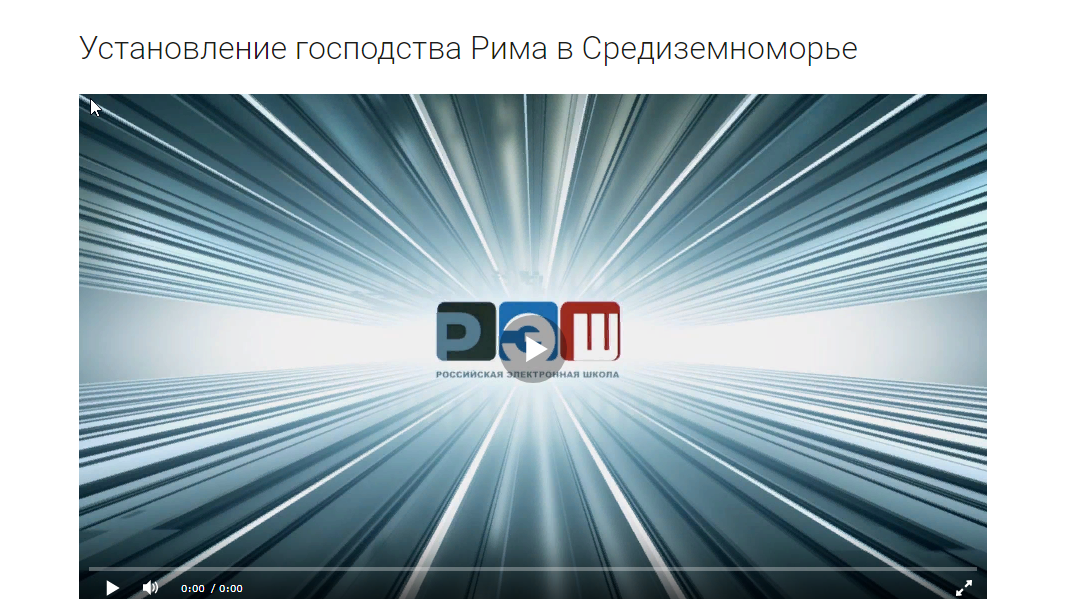 Выполненные задания в течение дня  высылайте на электронный ящик saik.history@yandex.ru либо личным сообщением в элжур. Задание. 1Выбрать верное и неверное утверждение. 1. Первую войну с Карфагеном римлянам не удалось выиграть.2. В 218 году до н.э. Ганнибал вышел из Испании вместе с войском и направился через Альпы. 3. Переход через Альпы легко дался войску Ганнибала 4. Галлы ненавидели покоривших их римлян, поэтому вступили в войско Ганнибала5. Битва при Каннах началась в 212 г. до н.э. (о, в 216 г.)6. Ганнибал построил свою армию в виде полумесяца выпуклой стороной к противнику 7.  В ходе битвы римляне сумели победить Ганнибала 8. В 202 г. до н.э.  началась битва у города Зама 9. В ходе этой битвы ( у Замы) войска римского полководца Сципиона  были разбиты полностью. Задание. 2«В честь человека, сокрушившего великую империю Филиппа и Александра Македонского, решено было дать триумф.»Торжества заняли три дня. Десятки тысяч людей, одетых в праздничные одежды, заполнили улицы и площади Рима. Двери храмов были раскрыты, в них вносили венки, на алтарях курились благовония.Весь первый день триумфа до самого вечера двести пятьдесят разукрашенных колесниц везли захваченные у врагов произведения искусства - картины, статуи.Второй день по улицам проходило множество повозок, нагруженных дорогим красивым македонским оружием. Оружие блестело на солнце, звенело, сталкиваясь при движении. Казалось, все это оружие было беспорядочно набросано, но в действительности специальные люди искусно уложили его. Поверх блестящих щитов, лат лежали шлемы, поножи, колчаны со стрелами, обнаженные мечи, и все это словно проткнуто македонскими длинными копьями - сариссами.За повозками с оружием три тысячи человек несли семьсот пятьдесят кувшинов с серебряными монетами. Кувшины были такими тяжелыми, что на каждый требовалось четыре носильщика. За ними множество людей высоко поднимали, чтобы все могли видеть, серебряные чаны, кубки, рога, ковши.Третий день триумфа был самым торжественным и значительным. С самого утра по улицам двинулись трубачи, игравшие боевые марши, какими обычно ободряли воинов на поле битвы. За ними вели сто двадцать откормленных быков, украшенных пестрыми тканями и венками. Рога их были вызолочены. Их должны были принести в жертву богам. После небольшой паузы появились несколько сот рабов, они несли семьдесят семь тяжелых сосудов, наполненных золотой монетой. Рядом несли множество богатейшей золотой утвари с пиршественных столов Персея. Завершала эту часть процессии позолоченная колесница Персея. На колеснице грудами лежало оружие царя, поверх сверкала дивной красоты диадема, символ царской власти. За колесницей шли дети Персея - два мальчика и девочка, - окруженные учителями, воспитателями, наставниками. Дети были еще слишком малы, чтобы понимать глубину случившегося с ними несчастья. Но их сопровождающие жалобно кричали, плакали и молили толпу о сострадании.В темной одежде, подавленный горем, шел за ними Персей.Приближалась главная часть процессии, апогей триумфа. На круглой раззолоченной колеснице, запряженной четверкой белых коней, показался триумфатор. Эмилий Павел был одет в пурпурную тунику, расшитую, золотыми пальмовыми ветвями. Поверх нее была наброшена пурпурная тога. Как обычно, за спиной триумфатора государственный раб держал над головой полководца золотой венец и время от времени громко восклицал, склоняясь к герою торжества:- Помни, что ты только человек! Помни о смерти!Вопрос.1 Как вы думаете, что означали эти слова?Вопрос 2. Какие чувства вызвал бы триумф у вас, окажись вы в Риме? Каким было бы ваше личное отношение к подобным празднествам?Задание. 3 Сравните построение римского и македонского войск в бою и сделайте вывод. Какое войско было более совершенным? Чем?Удар македонской фаланги был настолько силен, что римские передовые отряды оказались смятыми и стали отступать к холмам, находившимся возле самого римского лагеря. Поседевший в боях римский консул впоследствии часто вспоминал, какое страшное впечатление произвела на него атака фаланги. Но сама стремительность удара погубила македонян. Ряды фаланги кое-где разорвались из-за быстрого преследования ими римлян и неровностей почвы. Консул воспользовался этим и бросил подвижные отряды в образовавшиеся интервалы. Римляне стали нападать на македонян с флангов и с тыла, расстраивая их ряды македонский царь Персей, растерявшись, бежал с поля боя. Битва продолжалась менее часа. 20 тыс. македонян остались на поле боя; 11 тыс. попали в плен. Римские потери были до смешного малы.